Рода войск Вооруженных cил Российской ФедерацииРакетные войска стратегического назначения                Флаг РВСН                                                        Эмблема РВСН 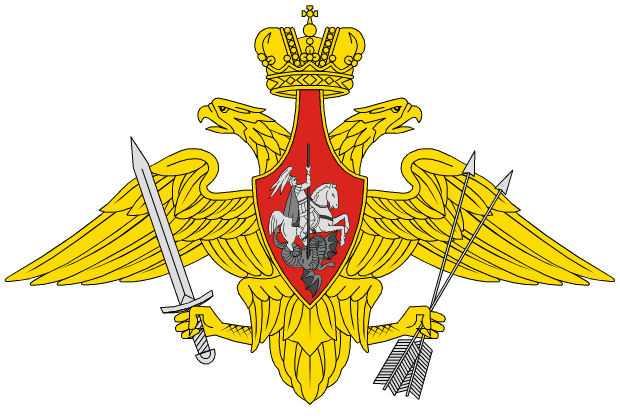 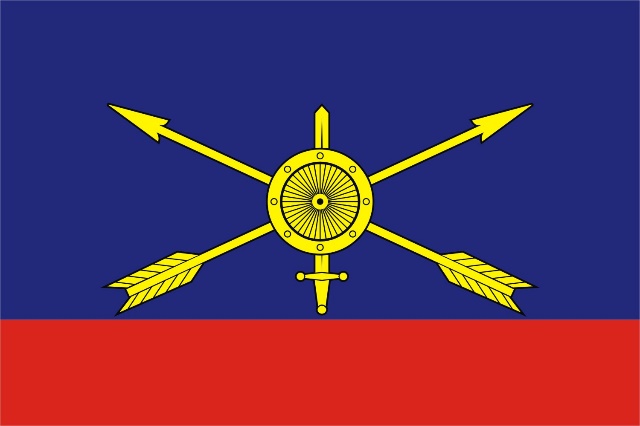 Ракетные войска стратегического назначения (РВСН) – род войск Вооружённых сил Российской Федерации (ВС РФ), главный компонент её стратегических ядерных сил (СЯС).Предназначены для ядерного сдерживания возможной агрессии и поражения в составе СЯС или самостоятельно массированными, групповыми или одиночными ракетно-ядерными ударами стратегических объектов, находящихся на одном или нескольких стратегических воздушно-космических направлениях и составляющих основу военного и военно-экономического потенциала противника.Ракетные войска стратегического назначения включают:Командование Ракетных войск стратегического назначенияРакетные армииРакетные соединенияУчебные центры и школы техниковВысшие военно-учебные заведенияТекст подготовлен по материалам сайта МО РФ (дата обращения 27.06.2017 года).Воздушно-десантные войска                 Флаг ВДВ                                                             Эмблема ВДВ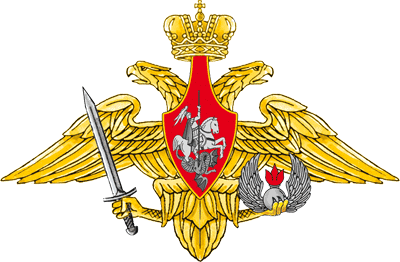 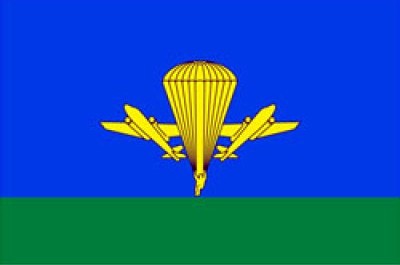 Воздушно-десантные войска (ВДВ) – род войск Вооружённых сил, являющийся средством Верховного Главнокомандования и предназначенный для охвата противника по воздуху и выполнения задач в его тылу по нарушению управления войсками, захвату и уничтожению наземных элементов высокоточного оружия, срыву выдвижения и развёртывания резервов, нарушению работы тыла и коммуникаций, а также по прикрытию (обороне) отдельных направлений, районов, открытых флангов, блокированию и уничтожению высаженных воздушных десантов, прорвавшихся группировок противника и выполнения других задач.В мирное время Воздушно-десантные войска выполняют основные задачи по поддержанию боевой и мобилизационной готовности на уровне, обеспечивающем их успешное применение по предназначению.Воздушно-десантные войска включают:Командование Воздушно-десантных войскВоздушно-десантные и десантно-штурмовые дивизииДесантно-штурмовые бригадыОбразовательные учрежденияВоинская часть специального назначенияВоинские части обеспеченияТекст подготовлен по материалам сайта МО РФ (дата обращения 27.06.2017 года)